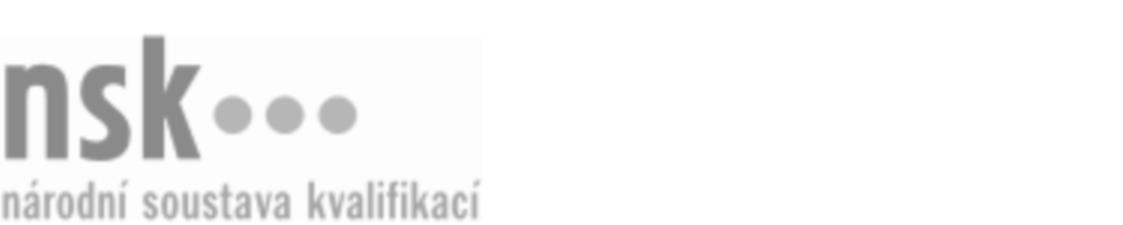 Autorizované osobyAutorizované osobyAutorizované osobyAutorizované osobyAutorizované osobyAutorizované osobyAutorizované osobyAutorizované osobyInstruktor/instruktorka horské služby (kód: 65-019-M) Instruktor/instruktorka horské služby (kód: 65-019-M) Instruktor/instruktorka horské služby (kód: 65-019-M) Instruktor/instruktorka horské služby (kód: 65-019-M) Instruktor/instruktorka horské služby (kód: 65-019-M) Instruktor/instruktorka horské služby (kód: 65-019-M) Instruktor/instruktorka horské služby (kód: 65-019-M) Instruktor/instruktorka horské služby (kód: 65-019-M) Autorizující orgán:Autorizující orgán:Ministerstvo pro místní rozvojMinisterstvo pro místní rozvojMinisterstvo pro místní rozvojMinisterstvo pro místní rozvojMinisterstvo pro místní rozvojMinisterstvo pro místní rozvojMinisterstvo pro místní rozvojMinisterstvo pro místní rozvojMinisterstvo pro místní rozvojMinisterstvo pro místní rozvojMinisterstvo pro místní rozvojMinisterstvo pro místní rozvojSkupina oborů:Skupina oborů:Gastronomie, hotelnictví a turismus (kód: 65)Gastronomie, hotelnictví a turismus (kód: 65)Gastronomie, hotelnictví a turismus (kód: 65)Gastronomie, hotelnictví a turismus (kód: 65)Gastronomie, hotelnictví a turismus (kód: 65)Gastronomie, hotelnictví a turismus (kód: 65)Povolání:Povolání:Instruktor horské službyInstruktor horské službyInstruktor horské službyInstruktor horské službyInstruktor horské službyInstruktor horské službyInstruktor horské službyInstruktor horské službyInstruktor horské službyInstruktor horské službyInstruktor horské službyInstruktor horské službyKvalifikační úroveň NSK - EQF:Kvalifikační úroveň NSK - EQF:444444Platnost standarduPlatnost standarduPlatnost standarduPlatnost standarduPlatnost standarduPlatnost standarduPlatnost standarduPlatnost standarduStandard je platný od: 30.01.2024Standard je platný od: 30.01.2024Standard je platný od: 30.01.2024Standard je platný od: 30.01.2024Standard je platný od: 30.01.2024Standard je platný od: 30.01.2024Standard je platný od: 30.01.2024Standard je platný od: 30.01.2024Instruktor/instruktorka horské služby,  29.03.2024 16:17:38Instruktor/instruktorka horské služby,  29.03.2024 16:17:38Instruktor/instruktorka horské služby,  29.03.2024 16:17:38Instruktor/instruktorka horské služby,  29.03.2024 16:17:38Instruktor/instruktorka horské služby,  29.03.2024 16:17:38Strana 1 z 2Strana 1 z 2Autorizované osobyAutorizované osobyAutorizované osobyAutorizované osobyAutorizované osobyAutorizované osobyAutorizované osobyAutorizované osobyAutorizované osobyAutorizované osobyAutorizované osobyAutorizované osobyAutorizované osobyAutorizované osobyAutorizované osobyAutorizované osobyNázevNázevNázevNázevNázevNázevKontaktní adresaKontaktní adresa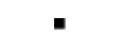 Horská služba ČR, o.p.s.Horská služba ČR, o.p.s.Horská služba ČR, o.p.s.Horská služba ČR, o.p.s.Horská služba ČR, o.p.s.54351 Špindlerův Mlýn 260, 54351 Špindlerův Mlýn 260, Horská služba ČR, o.p.s.Horská služba ČR, o.p.s.Horská služba ČR, o.p.s.Horská služba ČR, o.p.s.Horská služba ČR, o.p.s.54351 Špindlerův Mlýn 260, 54351 Špindlerův Mlýn 260, Instruktor/instruktorka horské služby,  29.03.2024 16:17:38Instruktor/instruktorka horské služby,  29.03.2024 16:17:38Instruktor/instruktorka horské služby,  29.03.2024 16:17:38Instruktor/instruktorka horské služby,  29.03.2024 16:17:38Instruktor/instruktorka horské služby,  29.03.2024 16:17:38Strana 2 z 2Strana 2 z 2